附件2:邮寄上传资料二维码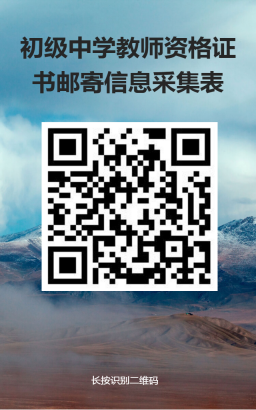 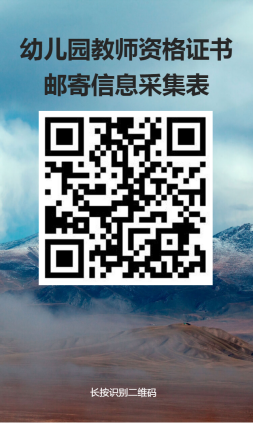 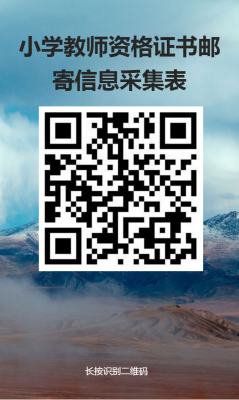 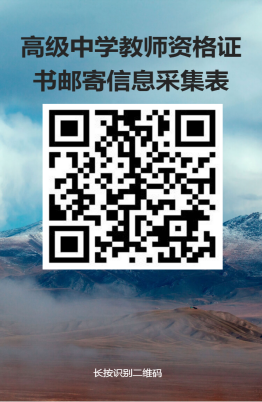 